                                                   Základná škola s materskou školou P.V. Rovnianka  Dolný Hričov 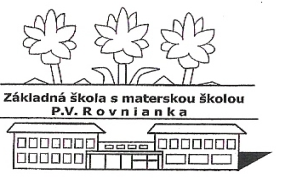                                                                           Školská 248,   013 41 Dolný Hričov                                                                Telefón :  +421/415572133     E-mail: zsdhricov@azet.sk     Internet:  www.zsdhricov.sk                                 Plán podujatí na mesiac JANUÁR 2022                                                                                                                                                                                              Zodpovední pedagógovia 13.1. 13.1.OLYMPIÁDA V ANGLICKOM JAZYKU – okresné koloOLYMPIÁDA V ANGLICKOM JAZYKU – okresné koloMgr.  Klieštik, Mgr. KočnerováMgr.  Klieštik, Mgr. Kočnerová 19.1. 19.1.SÁNKOVAČKASÁNKOVAČKAMgr. Greschnerová,    Mgr.Piskoríková,  Mgr.  Bezáková, PaedDr. MackováMgr. Greschnerová,    Mgr.Piskoríková,  Mgr.  Bezáková, PaedDr. Macková 24.1. 24.1.AJ MÚDRY SCHYBÍAJ MÚDRY SCHYBÍp. Hrušková,  p. Vološčukováp. Hrušková,  p. Vološčuková 26.1. 26.1.MATEMATICKÁ OLYMPIÁDA ktg. Z5, Z9– okresné koloMATEMATICKÁ OLYMPIÁDA ktg. Z5, Z9– okresné kolop. Holičová, Mgr.Masnýp. Holičová, Mgr.Masný 26.1. 26.1.ZLATÝ SLÁVIK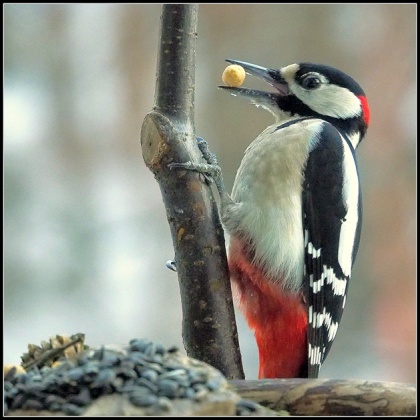 ZLATÝ SLÁVIKp. Hruškováp. Hrušková  HVIEZDOSLAVOV  KUBÍN – triedne kolá  HVIEZDOSLAVOV  KUBÍN – triedne koláMgr. Barčíková,  Mgr. Kršková ,Mgr. Greschnerová,    Mgr.Piskoríková,  Mgr.  Bezáková,  PaedDr. MackováMgr. Barčíková,  Mgr. Kršková ,Mgr. Greschnerová,    Mgr.Piskoríková,  Mgr.  Bezáková,  PaedDr. Macková             ŠALIANSKY MAŤKO - školské kolo             MULTI-Kulti MESIAC                                                             Divadelné predstavenie                ŠALIANSKY MAŤKO - školské kolo             MULTI-Kulti MESIAC                                                             Divadelné predstavenie                                         Mgr. Kršková,                                     Mgr.  Bezáková, PaedDr. Macková                                    Mgr. Greschnerová                                      Mgr. Kršková,                                     Mgr.  Bezáková, PaedDr. Macková                                    Mgr. Greschnerová